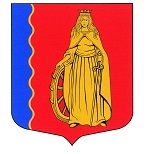 МУНИЦИПАЛЬНОЕ ОБРАЗОВАНИЕ«МУРИНСКОЕ ГОРОДСКОЕ ПОСЕЛЕНИЕ»ВСЕВОЛОЖСКОГО МУНИЦИПАЛЬНОГО РАЙОНАЛЕНИНГРАДСКОЙ ОБЛАСТИАДМИНИСТРАЦИЯПОСТАНОВЛЕНИЕ27.05.2022                                                                                              № 134   г. МуриноВ соответствии с Федеральными законами от 06.10.2003 № 131-ФЗ «Об общих принципах организации местного самоуправления в Российской Федерации», от 12.01.1996 № 8-ФЗ «О погребении и похоронном деле», Федеральным законом от 27.07.2010 № 210-ФЗ «Об организации предоставления государственных и муниципальных услуг», Указом Президента РФ от 29.06.1996 № 1001 «О гарантиях прав граждан на предоставление услуг по погребению умерших», Уставом муниципального образования «Муринское городское поселение» Всеволожского муниципального района Ленинградской области, с целью обеспечения гарантий при осуществлении погребения умерших, администрация муниципального образования «Муринское городское поселение» Всеволожского муниципального района Ленинградской областиПОСТАНОВЛЯЕТ:Утвердить Административный регламент по предоставлению муниципальной услуги «Выдача разрешений на захоронение, (перезахоронение) и подзахоронение на кладбищах муниципального образования «Муринское городское поселение» Всеволожского муниципального района Ленинградской области» согласно приложению к настоящему постановлению.Постановление администрации муниципального образования «Муринское сельское поселение» Всеволожского муниципального района Ленинградской области от 30.06.2016 № 212 «Об утверждении Административного регламента по предоставлению муниципальной услуги «Выдача разрешений на захоронение (перезахоронение) и подзахоронение на кладбищах муниципального образования «Муринское сельское поселение» Всеволожского муниципального района Ленинградской области» считать утратившим силуОпубликовать данное постановление в газете «Муринская панорама» и на официальном сайте муниципального образования «Муринское городское поселение» Всеволожского муниципального района Ленинградской области в сети Интернет.Настоящее постановление вступает в силу с момента его опубликования.Контроль за исполнением настоящего постановления возложить на заместителя главы администрации Г.В. Левину. Глава администрации                                                                            А.Ю. БеловОб утверждении Административного регламента по предоставлению муниципальной услуги «Выдача разрешений на захоронение (перезахоронение) и подзахоронение на кладбищах муниципального образования «Муринское городское поселение» Всеволожского муниципального района Ленинградской области